BLOOMINGTON CITY COUNCIL MEETING 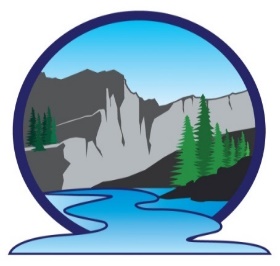 MinutesBLOOMINGTON CITY OFFICE45 N 1st WestApril 13, 2022 at 6:56pmAttendees: Mayor Roy Bunderson, Philip Ward, Mike Knapp, Dan Porter, Cindy Piggott, Marilyn Wilkes, and Christine CooperCommunity Attendees: Kent and Denise Haddock, Wayne Thomas, Bob Searle, Paul Sousa, Jane Simpson, Robert Allred, Dallas Smith, Jerry Thornock, Wayne Lloyd, Kevin McDonald and Tammy Fisher Invocation: Philip WardPledge of Allegiance: Dan PorterApproval of Agenda. 		Roy Bunderson notified the City Council of Christine Cooper’s resignation.  We asked her to reconsider but will accept if she doesn’t change her mind.Motion to amend the agenda: Budget, city property on the highway, review building permits in general. Motion to accept: Philip Ward, 2nd Cindy Piggott, Vote Unanimous	Motion to move Jane Simpson to the forefront: Roy Bunderson accepted this motion GENERAL BUSINESS 	Approve Minutes March 9,2022Motion To Accept Mike Knapp, Dan Porter Vote Unanimous Payment Of ExpensesMotion To Accept Mike Knapp, Dan Porter, Vote UnanimousDelinquent AccountsInformation was provided to Shane and Erma Brown (purchased Lois Peterson property) that in order to turn water/sewer on a payment of $368.00 (which includes the $50 reconnect fee and past due amount which pays thru April 30, 2022) would be required. Roy Bunderson stated that because of the age of the trailer (pre-1976) which is also on the property, it is deemed not inhabitable. Therefore, sewer/water will not be reinstated at the trailer. PLANNING & DEVELOPMENT / BUILDING PERMIT REVIEW	BUILDING COMMITTEE-proposed handling the logistics of reviewing and processing building permits and doing the first (set-backs) and third (Final completion) reviews.  Roy Bunderson will discuss with AIC on Building Permit fee structure. The council decided on a working meeting on May 4, 2022 at 7pm to further review/discuss the Building Permit Application, Building Lot and Standards Ordinance, Variance Application and Building Committee.BUILDING PERMITS	Kent Haddock /Robert Allred / Jeff Johnson / Helen and Tom Smith Tom and Helen Smith – approvedJeff and Janet Johnson – need documentation on parcel lots/plot map and that it meets frontage and setbacks. Christine was assigned to get this information before approval. Robert Allred – 120 N Main (Hwy 89 and 1st N (east side of highway) -- approved with $250 fee.Kent Haddock – Without purchasing additional property, the permit was not approved.  it was suggested he might consider making an addition to the existing home. He was agreeable to the suggestion and will provide the city with a new permit. Variance request by Tammy Fisher and Kevin McDonald – We will provide a Variance application for them to start working on it.  We will need to review on May 4th (Working meeting) and get back to them.	J-U-BResults and Recommendations Re: Pressure Study J-U-B has not addressed the pressure issue. They suggested water meters, but we don’t feel that would solve our problem.  We talked with J-U-B about atmospheric valves and pump stations on the hillside as our first priorities.  Quinn suggested putting in a tank on State property above our existing tanks.  We don’t know if that would be an option.  Quinn thinks that putting in two of the pressure compensating valves might take care of the pressure issues.  He will try to get details on those and get us additional information by next month.  	WATER	Pressure Test @ Sorenson PropertyPhilip Ward and Jerry Thornock did a pressure check on the Russell Sorensen property today.  There was no pressure at all at the hydrant. They tried several ways to get a pressure reading. There should not have been a high usage on this date to lessen the pressure reading. Because there is not adequate pressure, Mr. Sorenson cannot have access to city water.  The city needs to contact Katy at DEQ. Roy Bunderson will contact Katy. The city will ask for direction from DEQ on the best way to notify Mr. Sorenson that we cannot provide water. Roy Bunderson talked to the Schilling boys to get the ground around the valves at the Post Office and the Hall repaired. They plan to cut down or raise up and surround them with cement. Roy Bunderson, Dan Porter, Philip Ward and possibly Shawn Turner would like to be involved in going around town to see what needs to be fixed and how.  Marilyn mentioned the water valve on the Southwest corner of 1st N and 1st W is below the asphalt level. ROADSRoy Bunderson spoke with Brandon Wolff (State Controller) and said we could use ARPA funds for the roads. Roy Bunderson met with the County relating to COVID-19 money. Roy requested some funds for electronic speed signs. The county granted us $2000.00.  Once we can show we have spent at least $2,000.00, the county clerk will be authorized to pay us immediately. Winston will do some fundraising for this also. We could do a fundraiser at the Memorial Day breakfast. Winston said the cost for the speed control signs would run between $3500.00-$7000.00, depending on the type of sign. Mike Duncan said he would help us request a grant from the forest service to cover some of the cost. We spent $28,000.00 on roads last year.  Dan Porter asked for a proposal from the paving company for the same amount of work as last year. Costs have increased; the same amount of work this year is $35,000.00. Marilyn requested a bid broken down by line item and cost to compare with the invoice when the work is completed. We received a letter from LHTAC (March 16, 2022) stating we received approval for a road grant. They are requiring that we submit a letter/email after the beginning of the fiscal year 2022-2023. See letter for requirements and timing. Motion to move ARPA funds into the road funds and show expenditures from last year if required on ARAP form. 	Motion to accept: Mike Knapp, 2nd Cindy Piggott, Vote Unanimous SEWER	Status on Seepage Test ScheduleHire Scott Archibald to do the seepage test (Sunrise) (done for $10000.00. Will probably be done in the summer. We may be able to combine a seepage test with Paris to save funds if we work together.CITY HALL / OFFICES	Cindy Piggott will work with Winston on May Days.  Order another roasting pan.Cindy was informed that we have a sound system and will discuss with Bob Searle on how to use it. Plans to start demo on the kitchen in the City Office. TREASURER / CLERK	Change Budget Meeting Date	Because of final values from county, it was recommended that budget hearings are not held until late July or August.  Approved to move Budget Meeting to August Council meeting		MAYOR	RV RENTALS – Will forego this issue at this time.  SUBDIVION ORDINANCE- will discussed at the working meeting on May 4, 2022.COMMUNITY COMMENTSWayne Lloyd plans to be in charge of burning the weeds, removing old fence posts, and leveling the ground on the city property (Main Street and 4th North, previously state property).  Then we can maintain with mowing. Tammy Fisher-there is a group of 30 youth that are 15–17-year-olds that will be in the area from June 27-29 and would be willing to do projects in the city.  If so, we need to provide a list of projects that would be labor only. Cindy Piggott will get a list to Tammy. Wayne Thomas – Wayne purchased property in 1992 from the Painter’s. There was a 2inch water hook up. It was mentioned this is out of town and it would not be reinstated. ADJOURNMENT	MOTION TO ADJOURN (09:46p.m.)  Dan Porter, Mike Knapp, VOTE UNANIMOUS NEXT MEETING: May 4,2022 Working MeetingNEXT MEETING: May 11, 2022 Regular Council Meeting